FELHÍVÁSBudapest Főváros XV. kerület Önkormányzata és Rákospalota – Pestújhely - Újpalota „Környezetvédelmi” Közalapítványa közös szervezésében idén először köztisztasági hétvégéket tart.2018. március 10-11. (szombat – vasárnap)2018. március 24-25. (szombat-vasárnap)Várjuk azon lakóközösségek, civil szervezetek jelentkezését, akik a köztisztasági hétvégék keretében lakóhelyük vagy székhelyük közvetlen környezetét szeretnék élhetőbbé és tisztábbá varázsolni. A felhívásra az akció (2018. március 1.  – 2018. március 20.) ideje alatt folyamatos.Jelentkezés ügyfélfogadási időben a XV. kerületi Önkormányzat Rendezvényszervezői Csoport, Baksa Brigitta rendezvényszervezőnél a baksa.brigitta@bpxv.hu e-mail címen vagy a 06-1-305-3159 telefonszámon. Makai Ferenc						Hajdu Lászlókuratóriumi elnök					polgármester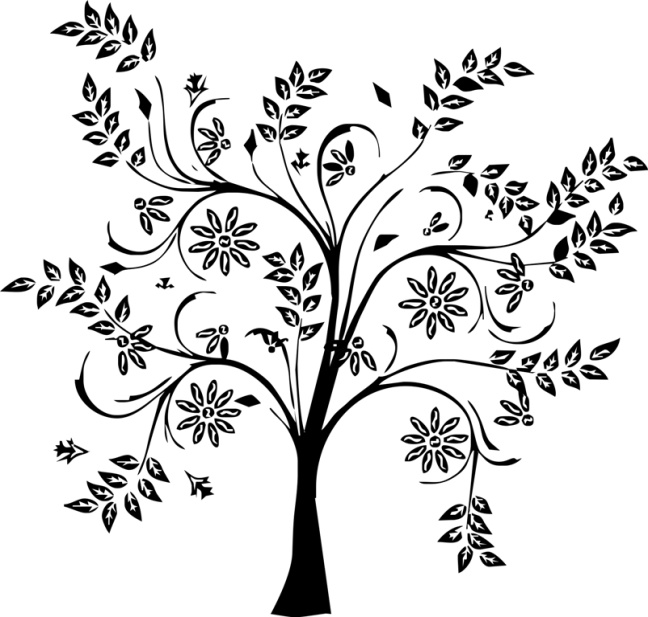 